Use the activities and past exam questions in this booklet to plan and support your revision ready for the B1C1P1 science exam.REVISION WEBSITE – The follow website is available for you to use to support you revision and help you answer the exam questions in this revision guidehttp://www.bbc.co.uk/schools/gcsebitesize/science/ocr_gateway/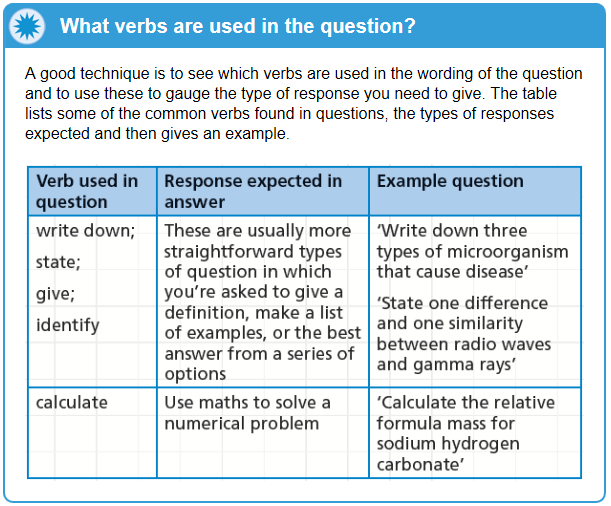 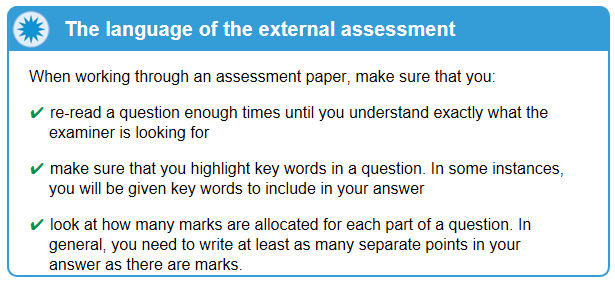 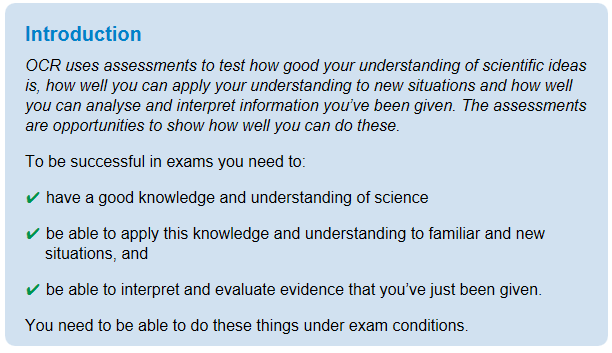 UnitUnitPageCompleted By1aHeating Houses801bKeeping Homes Warm831cA spectrum of waves861dLight and Lasers881eCooking and Communicating using Waves901fData Transmission921gWireless Signals931hStable Earth94P1a: Heating HousesP1a: Heating HousesGrade E                 Grade C             Grade AGrade E                 Grade C             Grade A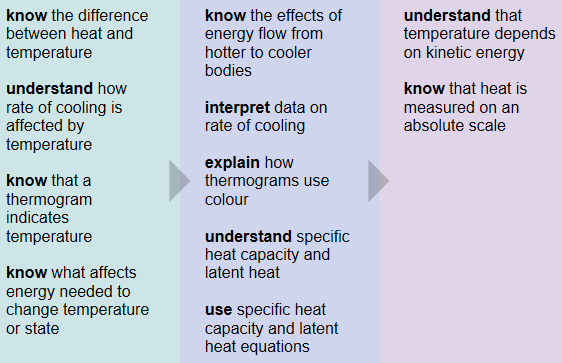 Key InformationKey InformationHeat energy is needed to increase the temperature of an object. The amount of energy needed depends on the mass of the object, the type of material it is made from and the temperature increase.Heat energy is also absorbed when substances melt or boil, but the temperature does not alter during a change of state. The amount of energy needed to melt or boil something depends upon the mass of the object and the type of material it is made from.Heat energy is needed to increase the temperature of an object. The amount of energy needed depends on the mass of the object, the type of material it is made from and the temperature increase.Heat energy is also absorbed when substances melt or boil, but the temperature does not alter during a change of state. The amount of energy needed to melt or boil something depends upon the mass of the object and the type of material it is made from.Revision Ideas Revision Ideas Draw a mind map for the P1 unit. Add pictures and colour code key words and informationDraw a mind map for the P1 unit. Add pictures and colour code key words and informationWrite some practice exam questions for other students to try, make sure you write a mark scheme.Write some practice exam questions for other students to try, make sure you write a mark scheme.QWC Question (6 marks)QWC Question (6 marks)QWC Question (6 marks)When answering a QWC question remember the following points: Use correct science vocabulary, organise ideas, avoid using “it”, and write in full sentences. You also need to try and keep you answer relevant to the question. A good way to do all this is to write out important key vocabulary and then use them to structure your answer. Underlining them will help you keep track and highlight to the examiner your good use of key terms,When answering a QWC question remember the following points: Use correct science vocabulary, organise ideas, avoid using “it”, and write in full sentences. You also need to try and keep you answer relevant to the question. A good way to do all this is to write out important key vocabulary and then use them to structure your answer. Underlining them will help you keep track and highlight to the examiner your good use of key terms,When answering a QWC question remember the following points: Use correct science vocabulary, organise ideas, avoid using “it”, and write in full sentences. You also need to try and keep you answer relevant to the question. A good way to do all this is to write out important key vocabulary and then use them to structure your answer. Underlining them will help you keep track and highlight to the examiner your good use of key terms,Question – This question is heating A liquid in a beaker is heated to a certain temperature. State what the amount of energy needed to heat the water depends on, and describe what happens to the temperature of the water as it changes state. (6marks)Question – This question is heating A liquid in a beaker is heated to a certain temperature. State what the amount of energy needed to heat the water depends on, and describe what happens to the temperature of the water as it changes state. (6marks)Question – This question is heating A liquid in a beaker is heated to a certain temperature. State what the amount of energy needed to heat the water depends on, and describe what happens to the temperature of the water as it changes state. (6marks)Important words listTemperatureHeatChanges of stateMeltingBoilingGas, Solid, LiquidLatent heatMassEnergyImportant words listTemperatureHeatChanges of stateMeltingBoilingGas, Solid, LiquidLatent heatMassEnergyImportant words listTemperatureHeatChanges of stateMeltingBoilingGas, Solid, LiquidLatent heatMassEnergyImportant words listTemperatureHeatChanges of stateMeltingBoilingGas, Solid, LiquidLatent heatMassEnergyImportant words listTemperatureHeatChanges of stateMeltingBoilingGas, Solid, LiquidLatent heatMassEnergyP1b: Keeping Homes Warm Grade E                 Grade C             Grade A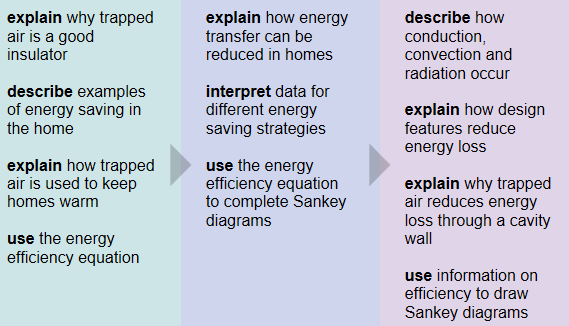 Key InformationHeat energy can be lost from homes in many different places but there are ways of reducing these losses. Heat can be transferred from place to place by conduction, convection and radiation. Dark matt surfaces are better at absorbing heat energy than light shiny surfacesRevision Ideas Draw a diagram of a house. Label all the places where heat is being lost and how heat loss is minimised.Write out the formula for working out energy efficiency.  Practice using the equation.QWC Question (6 marks)QWC Question (6 marks)QWC Question (6 marks)When answering a QWC question remember the following points: Use correct science vocabulary, organise ideas, avoid using “it”, and write in full sentences. You also need to try and keep you answer relevant to the question. A good way to do all this is to write out important key vocabulary and then use them to structure your answer. Underlining them will help you keep track and highlight to the examiner your good use of key terms,When answering a QWC question remember the following points: Use correct science vocabulary, organise ideas, avoid using “it”, and write in full sentences. You also need to try and keep you answer relevant to the question. A good way to do all this is to write out important key vocabulary and then use them to structure your answer. Underlining them will help you keep track and highlight to the examiner your good use of key terms,When answering a QWC question remember the following points: Use correct science vocabulary, organise ideas, avoid using “it”, and write in full sentences. You also need to try and keep you answer relevant to the question. A good way to do all this is to write out important key vocabulary and then use them to structure your answer. Underlining them will help you keep track and highlight to the examiner your good use of key terms,Question – This question is about Energy transfer It is very cold in the Arctic. Explorers keep warm because they have fur coats. Describe the different ways an explorer can lose heat and explain how they could reduce heat loss. (6marks)Question – This question is about Energy transfer It is very cold in the Arctic. Explorers keep warm because they have fur coats. Describe the different ways an explorer can lose heat and explain how they could reduce heat loss. (6marks)Question – This question is about Energy transfer It is very cold in the Arctic. Explorers keep warm because they have fur coats. Describe the different ways an explorer can lose heat and explain how they could reduce heat loss. (6marks)Important words listConductionConvectionRadiationAbsorbsRadiatesParticlesInsulatorConductorVacuumVibrationsImportant words listConductionConvectionRadiationAbsorbsRadiatesParticlesInsulatorConductorVacuumVibrationsImportant words listConductionConvectionRadiationAbsorbsRadiatesParticlesInsulatorConductorVacuumVibrationsImportant words listConductionConvectionRadiationAbsorbsRadiatesParticlesInsulatorConductorVacuumVibrationsImportant words listConductionConvectionRadiationAbsorbsRadiatesParticlesInsulatorConductorVacuumVibrationsImportant words listConductionConvectionRadiationAbsorbsRadiatesParticlesInsulatorConductorVacuumVibrationsImportant words listConductionConvectionRadiationAbsorbsRadiatesParticlesInsulatorConductorVacuumVibrationsImportant words listConductionConvectionRadiationAbsorbsRadiatesParticlesInsulatorConductorVacuumVibrationsImportant words listConductionConvectionRadiationAbsorbsRadiatesParticlesInsulatorConductorVacuumVibrationsImportant words listConductionConvectionRadiationAbsorbsRadiatesParticlesInsulatorConductorVacuumVibrationsP1c:  A Spectrum of WavesP1c:  A Spectrum of WavesP1c:  A Spectrum of WavesGrade E                 Grade C             Grade AGrade E                 Grade C             Grade AGrade E                 Grade C             Grade A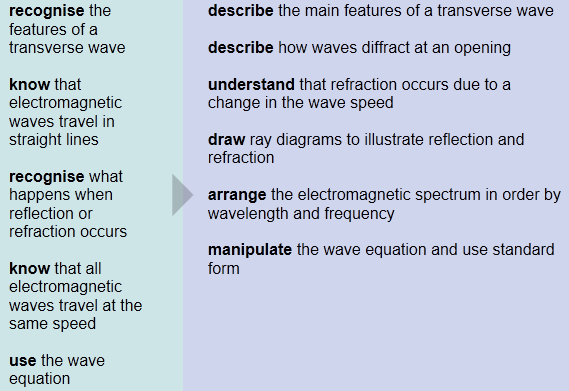 Key InformationKey InformationKey InformationWhite light can be split up into many colours by using a prism. This visible light is just part of the whole spectrum of electromagnetic radiation. Not all types of electromagnetic radiation are visible. Each type has a different wavelength and a different use in everyday life. Electromagnetic radiation can be used for wireless communications.White light can be split up into many colours by using a prism. This visible light is just part of the whole spectrum of electromagnetic radiation. Not all types of electromagnetic radiation are visible. Each type has a different wavelength and a different use in everyday life. Electromagnetic radiation can be used for wireless communications.White light can be split up into many colours by using a prism. This visible light is just part of the whole spectrum of electromagnetic radiation. Not all types of electromagnetic radiation are visible. Each type has a different wavelength and a different use in everyday life. Electromagnetic radiation can be used for wireless communications.Revision Ideas Revision Ideas Revision Ideas Draw a diagram of a transverse wave and label the following; crest, trough, amplitude, wavelength Draw a diagram of a transverse wave and label the following; crest, trough, amplitude, wavelength Draw a diagram of a transverse wave and label the following; crest, trough, amplitude, wavelength Create a poster of the electromagnetic spectrum. Add pictures for all the different uses of the different wavelengths.Create a poster of the electromagnetic spectrum. Add pictures for all the different uses of the different wavelengths.Create a poster of the electromagnetic spectrum. Add pictures for all the different uses of the different wavelengths.QWC Question (6 marks)QWC Question (6 marks)QWC Question (6 marks)When answering a QWC question remember the following points: Use correct science vocabulary, organise ideas, avoid using “it”, and write in full sentences. You also need to try and keep you answer relevant to the question. A good way to do all this is to write out important key vocabulary and then use them to structure your answer. Underlining them will help you keep track and highlight to the examiner your good use of key terms,When answering a QWC question remember the following points: Use correct science vocabulary, organise ideas, avoid using “it”, and write in full sentences. You also need to try and keep you answer relevant to the question. A good way to do all this is to write out important key vocabulary and then use them to structure your answer. Underlining them will help you keep track and highlight to the examiner your good use of key terms,When answering a QWC question remember the following points: Use correct science vocabulary, organise ideas, avoid using “it”, and write in full sentences. You also need to try and keep you answer relevant to the question. A good way to do all this is to write out important key vocabulary and then use them to structure your answer. Underlining them will help you keep track and highlight to the examiner your good use of key terms,Question – This question is fighting disease. When a ray of light hits a mirror it is reflected. Draw a diagram showing this reflection, labelling the key parts and then use the diagram to explain how a periscope uses this reflection to view objects. (6marks)Question – This question is fighting disease. When a ray of light hits a mirror it is reflected. Draw a diagram showing this reflection, labelling the key parts and then use the diagram to explain how a periscope uses this reflection to view objects. (6marks)Question – This question is fighting disease. When a ray of light hits a mirror it is reflected. Draw a diagram showing this reflection, labelling the key parts and then use the diagram to explain how a periscope uses this reflection to view objects. (6marks)Important words listReflectionPlane MirrorAngleIncidenceRefectionEqualNormal LineRay of lightPeriscopeImportant words listReflectionPlane MirrorAngleIncidenceRefectionEqualNormal LineRay of lightPeriscopeImportant words listReflectionPlane MirrorAngleIncidenceRefectionEqualNormal LineRay of lightPeriscopeImportant words listReflectionPlane MirrorAngleIncidenceRefectionEqualNormal LineRay of lightPeriscopeImportant words listReflectionPlane MirrorAngleIncidenceRefectionEqualNormal LineRay of lightPeriscopeP1d: Light and LasersP1d: Light and LasersP1d: Light and LasersGrade E                 Grade C             Grade AGrade E                 Grade C             Grade AGrade E                 Grade C             Grade A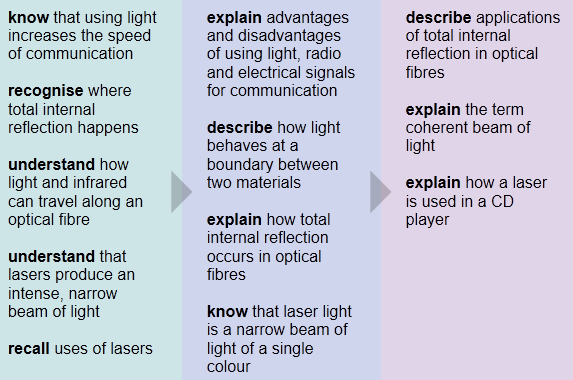 Key InformationKey InformationKey InformationDigital signals are a series of pulses with two states - on or off. Light can be used for digital communications, such as in Morse code and CD players. Optical fibres can carry information coded in light waves or infrared waves. Lasers produce intense narrow beams of light.Digital signals are a series of pulses with two states - on or off. Light can be used for digital communications, such as in Morse code and CD players. Optical fibres can carry information coded in light waves or infrared waves. Lasers produce intense narrow beams of light.Digital signals are a series of pulses with two states - on or off. Light can be used for digital communications, such as in Morse code and CD players. Optical fibres can carry information coded in light waves or infrared waves. Lasers produce intense narrow beams of light.Revision Ideas Revision Ideas Revision Ideas Write a message using a digital signal such as Morse code. Write a message using a digital signal such as Morse code. Write a message using a digital signal such as Morse code. Produce a revision card on Total Internal Reflection. Your revision aid should include a diagram.Produce a revision card on Total Internal Reflection. Your revision aid should include a diagram.Produce a revision card on Total Internal Reflection. Your revision aid should include a diagram.QWC Question (6 marks)QWC Question (6 marks)QWC Question (6 marks)QWC Question (6 marks)QWC Question (6 marks)When answering a QWC question remember the following points: Use correct science vocabulary, organise ideas, avoid using “it”, and write in full sentences. You also need to try and keep you answer relevant to the question. A good way to do all this is to write out important key vocabulary and then use them to structure your answer. Underlining them will help you keep track and highlight to the examiner your good use of key terms,When answering a QWC question remember the following points: Use correct science vocabulary, organise ideas, avoid using “it”, and write in full sentences. You also need to try and keep you answer relevant to the question. A good way to do all this is to write out important key vocabulary and then use them to structure your answer. Underlining them will help you keep track and highlight to the examiner your good use of key terms,When answering a QWC question remember the following points: Use correct science vocabulary, organise ideas, avoid using “it”, and write in full sentences. You also need to try and keep you answer relevant to the question. A good way to do all this is to write out important key vocabulary and then use them to structure your answer. Underlining them will help you keep track and highlight to the examiner your good use of key terms,When answering a QWC question remember the following points: Use correct science vocabulary, organise ideas, avoid using “it”, and write in full sentences. You also need to try and keep you answer relevant to the question. A good way to do all this is to write out important key vocabulary and then use them to structure your answer. Underlining them will help you keep track and highlight to the examiner your good use of key terms,When answering a QWC question remember the following points: Use correct science vocabulary, organise ideas, avoid using “it”, and write in full sentences. You also need to try and keep you answer relevant to the question. A good way to do all this is to write out important key vocabulary and then use them to structure your answer. Underlining them will help you keep track and highlight to the examiner your good use of key terms,Question – This question is about sending signals. Signals can be sent by light, electrical, radio waves or microwaves. Discuss the advantages and disadvantages of each type of signal  (6marks)Question – This question is about sending signals. Signals can be sent by light, electrical, radio waves or microwaves. Discuss the advantages and disadvantages of each type of signal  (6marks)Question – This question is about sending signals. Signals can be sent by light, electrical, radio waves or microwaves. Discuss the advantages and disadvantages of each type of signal  (6marks)Question – This question is about sending signals. Signals can be sent by light, electrical, radio waves or microwaves. Discuss the advantages and disadvantages of each type of signal  (6marks)Question – This question is about sending signals. Signals can be sent by light, electrical, radio waves or microwaves. Discuss the advantages and disadvantages of each type of signal  (6marks)Important words listInstantaneousSecureEquipmentWiresAmplifiedLarge Distances SpaceAtmosphereImportant words listInstantaneousSecureEquipmentWiresAmplifiedLarge Distances SpaceAtmosphereImportant words listInstantaneousSecureEquipmentWiresAmplifiedLarge Distances SpaceAtmosphereImportant words listInstantaneousSecureEquipmentWiresAmplifiedLarge Distances SpaceAtmosphereImportant words listInstantaneousSecureEquipmentWiresAmplifiedLarge Distances SpaceAtmosphereC1e:  Cooking and Communicating Using WavesC1e:  Cooking and Communicating Using WavesC1e:  Cooking and Communicating Using WavesC1e:  Cooking and Communicating Using WavesGrade E                 Grade C             Grade AGrade E                 Grade C             Grade AGrade E                 Grade C             Grade AGrade E                 Grade C             Grade A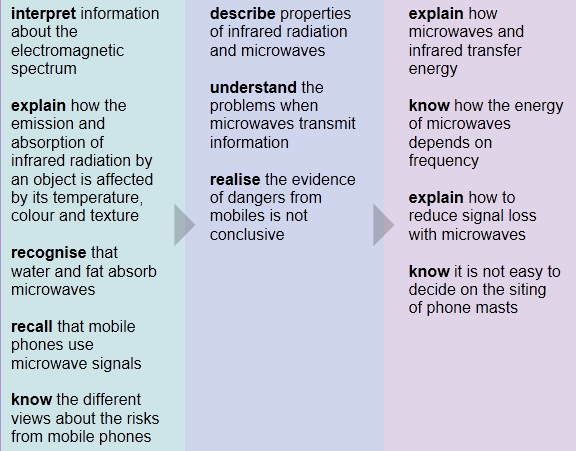 Key InformationKey InformationKey InformationKey InformationInfrared radiation and microwaves can be used to cook food. Microwaves are also used to transmit information, such as mobile phone networks.Infrared radiation and microwaves can be used to cook food. Microwaves are also used to transmit information, such as mobile phone networks.Infrared radiation and microwaves can be used to cook food. Microwaves are also used to transmit information, such as mobile phone networks.Infrared radiation and microwaves can be used to cook food. Microwaves are also used to transmit information, such as mobile phone networks.Revision Ideas Revision Ideas Revision Ideas Revision Ideas Make some true false statements cards. Practice sorting them into true/false piles. Time yourself and see if you can beat it the next day.Make some true false statements cards. Practice sorting them into true/false piles. Time yourself and see if you can beat it the next day.Make some true false statements cards. Practice sorting them into true/false piles. Time yourself and see if you can beat it the next day.Make some true false statements cards. Practice sorting them into true/false piles. Time yourself and see if you can beat it the next day.Write a script for a “TV drama”  where the characters are concerned about the dangers from a new mobile phone mast being situated near their homesWrite a script for a “TV drama”  where the characters are concerned about the dangers from a new mobile phone mast being situated near their homesWrite a script for a “TV drama”  where the characters are concerned about the dangers from a new mobile phone mast being situated near their homesWrite a script for a “TV drama”  where the characters are concerned about the dangers from a new mobile phone mast being situated near their homesQWC Question (6 marks)QWC Question (6 marks)QWC Question (6 marks)When answering a QWC question remember the following points: Use correct science vocabulary, organise ideas, avoid using “it”, and write in full sentences. You also need to try and keep you answer relevant to the question. A good way to do all this is to write out important key vocabulary and then use them to structure your answer. Underlining them will help you keep track and highlight to the examiner your good use of key terms,When answering a QWC question remember the following points: Use correct science vocabulary, organise ideas, avoid using “it”, and write in full sentences. You also need to try and keep you answer relevant to the question. A good way to do all this is to write out important key vocabulary and then use them to structure your answer. Underlining them will help you keep track and highlight to the examiner your good use of key terms,When answering a QWC question remember the following points: Use correct science vocabulary, organise ideas, avoid using “it”, and write in full sentences. You also need to try and keep you answer relevant to the question. A good way to do all this is to write out important key vocabulary and then use them to structure your answer. Underlining them will help you keep track and highlight to the examiner your good use of key terms,Question – This question is about infrared and microwave cookery.Infrared radiation and microwaves are part of the electromagnetic spectrum. Both can be used to cook food. Describe how food is cooked using microwaves and infrared, making sure you identify the differences between the two methods. (6marks)Question – This question is about infrared and microwave cookery.Infrared radiation and microwaves are part of the electromagnetic spectrum. Both can be used to cook food. Describe how food is cooked using microwaves and infrared, making sure you identify the differences between the two methods. (6marks)Question – This question is about infrared and microwave cookery.Infrared radiation and microwaves are part of the electromagnetic spectrum. Both can be used to cook food. Describe how food is cooked using microwaves and infrared, making sure you identify the differences between the two methods. (6marks)Important words listAbsorbed by waterMoleculesPenetrationSurfaceReflectedKinetic EnergyConduction / Convection EnergyWavelengthImportant words listAbsorbed by waterMoleculesPenetrationSurfaceReflectedKinetic EnergyConduction / Convection EnergyWavelengthImportant words listAbsorbed by waterMoleculesPenetrationSurfaceReflectedKinetic EnergyConduction / Convection EnergyWavelengthImportant words listAbsorbed by waterMoleculesPenetrationSurfaceReflectedKinetic EnergyConduction / Convection EnergyWavelengthImportant words listAbsorbed by waterMoleculesPenetrationSurfaceReflectedKinetic EnergyConduction / Convection EnergyWavelengthImportant words listAbsorbed by waterMoleculesPenetrationSurfaceReflectedKinetic EnergyConduction / Convection EnergyWavelengthImportant words listAbsorbed by waterMoleculesPenetrationSurfaceReflectedKinetic EnergyConduction / Convection EnergyWavelengthImportant words listAbsorbed by waterMoleculesPenetrationSurfaceReflectedKinetic EnergyConduction / Convection EnergyWavelengthImportant words listAbsorbed by waterMoleculesPenetrationSurfaceReflectedKinetic EnergyConduction / Convection EnergyWavelengthImportant words listAbsorbed by waterMoleculesPenetrationSurfaceReflectedKinetic EnergyConduction / Convection EnergyWavelengthC1f: Data TransmissionC1f: Data TransmissionC1f: Data TransmissionGrade E                 Grade C             Grade AGrade E                 Grade C             Grade AGrade E                 Grade C             Grade A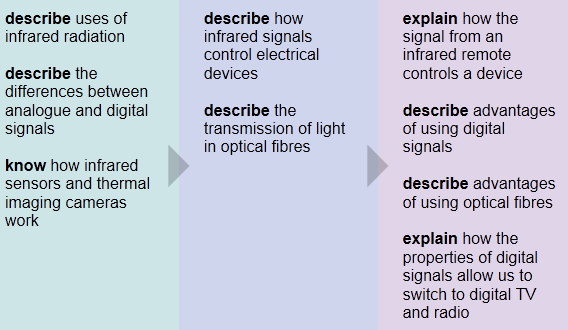 Key InformationKey InformationKey InformationInformation can be transmitted using analogue or digital signalsInformation can be transmitted using analogue or digital signalsInformation can be transmitted using analogue or digital signalsRevision Ideas Revision Ideas Revision Ideas Produce a revision card on the uses of infrared radiationProduce a revision card on the uses of infrared radiationProduce a revision card on the uses of infrared radiationMake a card sort on the differences between digital and analogue signals. Practices sorting the statements into two piles.Make a card sort on the differences between digital and analogue signals. Practices sorting the statements into two piles.Make a card sort on the differences between digital and analogue signals. Practices sorting the statements into two piles.QWC Question (6 marks)QWC Question (6 marks)QWC Question (6 marks)When answering a QWC question remember the following points: Use correct science vocabulary, organise ideas, avoid using “it”, and write in full sentences. You also need to try and keep you answer relevant to the question. A good way to do all this is to write out important key vocabulary and then use them to structure your answer. Underlining them will help you keep track and highlight to the examiner your good use of key terms,When answering a QWC question remember the following points: Use correct science vocabulary, organise ideas, avoid using “it”, and write in full sentences. You also need to try and keep you answer relevant to the question. A good way to do all this is to write out important key vocabulary and then use them to structure your answer. Underlining them will help you keep track and highlight to the examiner your good use of key terms,When answering a QWC question remember the following points: Use correct science vocabulary, organise ideas, avoid using “it”, and write in full sentences. You also need to try and keep you answer relevant to the question. A good way to do all this is to write out important key vocabulary and then use them to structure your answer. Underlining them will help you keep track and highlight to the examiner your good use of key terms,Question – This question is about Optical Fibres Optical fibres are used to transmit data. Draw a diagram to show how optical fibres work and state the advantages of using optical fibres instead of copper wires for data transmission. (6marks)Question – This question is about Optical Fibres Optical fibres are used to transmit data. Draw a diagram to show how optical fibres work and state the advantages of using optical fibres instead of copper wires for data transmission. (6marks)Question – This question is about Optical Fibres Optical fibres are used to transmit data. Draw a diagram to show how optical fibres work and state the advantages of using optical fibres instead of copper wires for data transmission. (6marks)Important words listReflectionSpeed of lightLong distancesCoatingTotal Internal ReflectionAngle of incidenceAngle of reflectionEnergy LossImportant words listReflectionSpeed of lightLong distancesCoatingTotal Internal ReflectionAngle of incidenceAngle of reflectionEnergy LossImportant words listReflectionSpeed of lightLong distancesCoatingTotal Internal ReflectionAngle of incidenceAngle of reflectionEnergy LossImportant words listReflectionSpeed of lightLong distancesCoatingTotal Internal ReflectionAngle of incidenceAngle of reflectionEnergy LossImportant words listReflectionSpeed of lightLong distancesCoatingTotal Internal ReflectionAngle of incidenceAngle of reflectionEnergy LossC1g: Wireless SignalsC1g: Wireless SignalsGrade E                 Grade C             Grade AGrade E                 Grade C             Grade A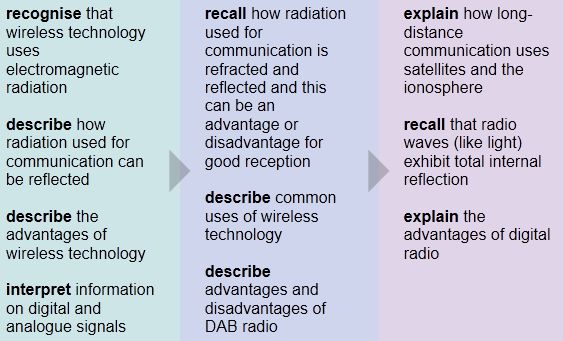 Key InformationKey InformationWireless communication is convenient. It is used for radio programmes, mobile phones and computer networks. DAB broadcasts have advantages and disadvantages compared to traditional analogue broadcasts.Wireless communication is convenient. It is used for radio programmes, mobile phones and computer networks. DAB broadcasts have advantages and disadvantages compared to traditional analogue broadcasts.Revision Ideas Revision Ideas Make a poster showing how the TV signal to a house can be reflected causing a problem called “ghosting”Make a poster showing how the TV signal to a house can be reflected causing a problem called “ghosting”Write an exam question with mark scheme about the refraction of electromagnetic wavesWrite an exam question with mark scheme about the refraction of electromagnetic wavesQWC Question (6 marks)QWC Question (6 marks)QWC Question (6 marks)When answering a QWC question remember the following points: Use correct science vocabulary, organise ideas, avoid using “it”, and write in full sentences. You also need to try and keep you answer relevant to the question. A good way to do all this is to write out important key vocabulary and then use them to structure your answer. Underlining them will help you keep track and highlight to the examiner your good use of key terms,When answering a QWC question remember the following points: Use correct science vocabulary, organise ideas, avoid using “it”, and write in full sentences. You also need to try and keep you answer relevant to the question. A good way to do all this is to write out important key vocabulary and then use them to structure your answer. Underlining them will help you keep track and highlight to the examiner your good use of key terms,When answering a QWC question remember the following points: Use correct science vocabulary, organise ideas, avoid using “it”, and write in full sentences. You also need to try and keep you answer relevant to the question. A good way to do all this is to write out important key vocabulary and then use them to structure your answer. Underlining them will help you keep track and highlight to the examiner your good use of key terms,Question – This question is about radio interference.Shaun is listens to the same radio station every day. Some days he can hear the faint sound of a different station in the background. Explain to Shaun why he can hear the other station and describe the advantages and disadvantages of buying a digital radio (6marks)Question – This question is about radio interference.Shaun is listens to the same radio station every day. Some days he can hear the faint sound of a different station in the background. Explain to Shaun why he can hear the other station and describe the advantages and disadvantages of buying a digital radio (6marks)Question – This question is about radio interference.Shaun is listens to the same radio station every day. Some days he can hear the faint sound of a different station in the background. Explain to Shaun why he can hear the other station and describe the advantages and disadvantages of buying a digital radio (6marks)Important words listFrequencyInterferenceDistanceWeatherDigitalMore stationsPoor coverageAudio QualityImportant words listFrequencyInterferenceDistanceWeatherDigitalMore stationsPoor coverageAudio QualityImportant words listFrequencyInterferenceDistanceWeatherDigitalMore stationsPoor coverageAudio QualityImportant words listFrequencyInterferenceDistanceWeatherDigitalMore stationsPoor coverageAudio QualityImportant words listFrequencyInterferenceDistanceWeatherDigitalMore stationsPoor coverageAudio QualityC1h:  Stable EarthC1h:  Stable EarthC1h:  Stable EarthC1h:  Stable EarthGrade E                 Grade C             Grade AGrade E                 Grade C             Grade AGrade E                 Grade C             Grade AGrade E                 Grade C             Grade A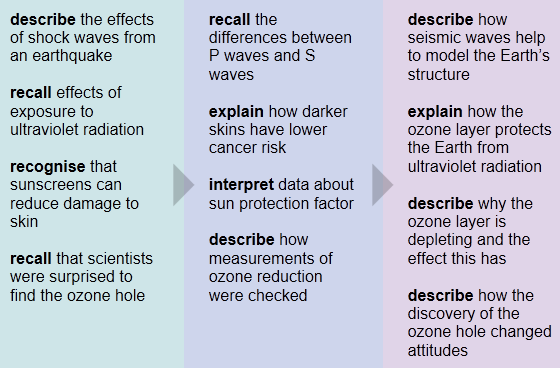 Key InformationKey InformationKey InformationKey InformationEarthquakes produce shock waves that cause damage. There are two types of seismic wave, P-waves and S-waves. Seismometers can detect these waves and provide evidence of the Earth’s structure.The ozone layer reduces the amount of ultraviolet light from the Sun that reaches the Earth’s surface. Exposure to ultraviolet radiation can lead to sunburn and skin cancer, but sunscreens can reduce this damage.Earthquakes produce shock waves that cause damage. There are two types of seismic wave, P-waves and S-waves. Seismometers can detect these waves and provide evidence of the Earth’s structure.The ozone layer reduces the amount of ultraviolet light from the Sun that reaches the Earth’s surface. Exposure to ultraviolet radiation can lead to sunburn and skin cancer, but sunscreens can reduce this damage.Earthquakes produce shock waves that cause damage. There are two types of seismic wave, P-waves and S-waves. Seismometers can detect these waves and provide evidence of the Earth’s structure.The ozone layer reduces the amount of ultraviolet light from the Sun that reaches the Earth’s surface. Exposure to ultraviolet radiation can lead to sunburn and skin cancer, but sunscreens can reduce this damage.Earthquakes produce shock waves that cause damage. There are two types of seismic wave, P-waves and S-waves. Seismometers can detect these waves and provide evidence of the Earth’s structure.The ozone layer reduces the amount of ultraviolet light from the Sun that reaches the Earth’s surface. Exposure to ultraviolet radiation can lead to sunburn and skin cancer, but sunscreens can reduce this damage.Revision Ideas Revision Ideas Revision Ideas Revision Ideas Draw a picture showing how a seismometer measures the strength of an earthquake. Cut it up and make it into a jigsaw puzzle.Write an information card that can be passed to tourists as they go on holiday informing them about the harmful effects of UV radiation and how to avoid them.Draw a picture showing how a seismometer measures the strength of an earthquake. Cut it up and make it into a jigsaw puzzle.Write an information card that can be passed to tourists as they go on holiday informing them about the harmful effects of UV radiation and how to avoid them.Draw a picture showing how a seismometer measures the strength of an earthquake. Cut it up and make it into a jigsaw puzzle.Write an information card that can be passed to tourists as they go on holiday informing them about the harmful effects of UV radiation and how to avoid them.Draw a picture showing how a seismometer measures the strength of an earthquake. Cut it up and make it into a jigsaw puzzle.Write an information card that can be passed to tourists as they go on holiday informing them about the harmful effects of UV radiation and how to avoid them.QWC Question (6 marks)QWC Question (6 marks)QWC Question (6 marks)QWC Question (6 marks)When answering a QWC question remember the following points: Use correct science vocabulary, organise ideas, avoid using “it”, and write in full sentences. You also need to try and keep you answer relevant to the question. A good way to do all this is to write out important key vocabulary and then use them to structure your answer. Underlining them will help you keep track and highlight to the examiner your good use of key terms,When answering a QWC question remember the following points: Use correct science vocabulary, organise ideas, avoid using “it”, and write in full sentences. You also need to try and keep you answer relevant to the question. A good way to do all this is to write out important key vocabulary and then use them to structure your answer. Underlining them will help you keep track and highlight to the examiner your good use of key terms,When answering a QWC question remember the following points: Use correct science vocabulary, organise ideas, avoid using “it”, and write in full sentences. You also need to try and keep you answer relevant to the question. A good way to do all this is to write out important key vocabulary and then use them to structure your answer. Underlining them will help you keep track and highlight to the examiner your good use of key terms,When answering a QWC question remember the following points: Use correct science vocabulary, organise ideas, avoid using “it”, and write in full sentences. You also need to try and keep you answer relevant to the question. A good way to do all this is to write out important key vocabulary and then use them to structure your answer. Underlining them will help you keep track and highlight to the examiner your good use of key terms,Question – This question is variation Sandra is going on holiday and wants to get a suntan. A tan is caused by the action of ultraviolet radiation. Describe the dangers of sunbathing and explain to Sandra how she can use the sun index to reduce the risks of sunbathing.  (6marks)Question – This question is variation Sandra is going on holiday and wants to get a suntan. A tan is caused by the action of ultraviolet radiation. Describe the dangers of sunbathing and explain to Sandra how she can use the sun index to reduce the risks of sunbathing.  (6marks)Question – This question is variation Sandra is going on holiday and wants to get a suntan. A tan is caused by the action of ultraviolet radiation. Describe the dangers of sunbathing and explain to Sandra how she can use the sun index to reduce the risks of sunbathing.  (6marks)Question – This question is variation Sandra is going on holiday and wants to get a suntan. A tan is caused by the action of ultraviolet radiation. Describe the dangers of sunbathing and explain to Sandra how she can use the sun index to reduce the risks of sunbathing.  (6marks)Important words listMelaninPigmentSkin CancerUltra VioletStrength of the SunSunscreenSPF NumberAmount of time in the sunImportant words listMelaninPigmentSkin CancerUltra VioletStrength of the SunSunscreenSPF NumberAmount of time in the sunImportant words listMelaninPigmentSkin CancerUltra VioletStrength of the SunSunscreenSPF NumberAmount of time in the sunImportant words listMelaninPigmentSkin CancerUltra VioletStrength of the SunSunscreenSPF NumberAmount of time in the sunImportant words listMelaninPigmentSkin CancerUltra VioletStrength of the SunSunscreenSPF NumberAmount of time in the sunImportant words listMelaninPigmentSkin CancerUltra VioletStrength of the SunSunscreenSPF NumberAmount of time in the sunImportant words listMelaninPigmentSkin CancerUltra VioletStrength of the SunSunscreenSPF NumberAmount of time in the sunImportant words listMelaninPigmentSkin CancerUltra VioletStrength of the SunSunscreenSPF NumberAmount of time in the sunImportant words listMelaninPigmentSkin CancerUltra VioletStrength of the SunSunscreenSPF NumberAmount of time in the sunImportant words listMelaninPigmentSkin CancerUltra VioletStrength of the SunSunscreenSPF NumberAmount of time in the sun